[ID DE LA CONTRIBUCIÓN A ICON/2022]Estilo: Dykinson-Título (fuente: Garamond, cuerpo: 11, interlineado: 1,08 p., alineación: centrada, espaciado: posterior 36 p., MAYÚSCULA)Estilo: Dykinson-Nombre autor (fuente: Garamond, cuerpo: 11, interlineado: 1,08 p., alineación: centrada, espaciado: posterior 6 p., negrita)Estilo: Dykinson-Adscripción Departamento, Universidad (País) (fuente: Garamond, cuerpo: 10, interlineado: 1,08 p., alineación: centrada, espaciado: posterior 36 p., cursiva)Abstract: xxxxxx (incluyan un ábstract en inglés de 150-220 palabras)Keywords: xxxxxx (incluyan 5-7 palabras clave en inglés, en minúscula y separadas por comas)1. Estilo: Dykinson-Epígrafe 1r nivel (fuente: Garamond, cuerpo: 11, interlineado:  1,08 p., alineación: izquierda, espaciado: anterior 12 p., posterior: 6, mayúscula)Estilo: Dykinson-Párrafo (fuente: Garamond, cuerpo: 10,5, interlineado: 1,08 p., alineación: justificada, sangría en primera línea 0,75 cm.)1.1.	Estilo: Dykinson-Epígrafe 2º nivel (fuente: Garamond, cuerpo: 11, interlineado:  1,08 p., alineación: izquierda, espaciado: anterior 12 p., posterior: 6, sangría izquierda 0,75 cm, sangría francesa 1 cm, negrita)Estilo: Dykinson-Párrafo (fuente: Garamond, cuerpo: 10,5, interlineado: 1,08 p., alineación: justificada, sangría en primera línea 0,75 cm.)Estilo: Dykinson-Cita (fuente: Garamond, cuerpo: 9, interlineado: sencillo, alineación: justificada, sangría izquierda 1,5 cm., sangría primera línea 0,75, espaciado anterior: 12 p., posterior: 6 p., cursiva)1.1.1.	Estilo: Dykinson-Epígrafe 3r nivel (fuente: Garamond, cuerpo: 11, interlineado: 1,08 p., alineación: izquierda, espaciado: anterior 12 p., posterior: 6, sangría izquierda 0,75 cm, sangría francesa 1 cm, cursiva)Tabla 1. Estilo: Dykinson-Título tabla (fuente: Garamond, cuerpo: 9, interlineado: 1,08 p., alineación: justificada, espaciado anterior: 10 p., posterior: 10 p.)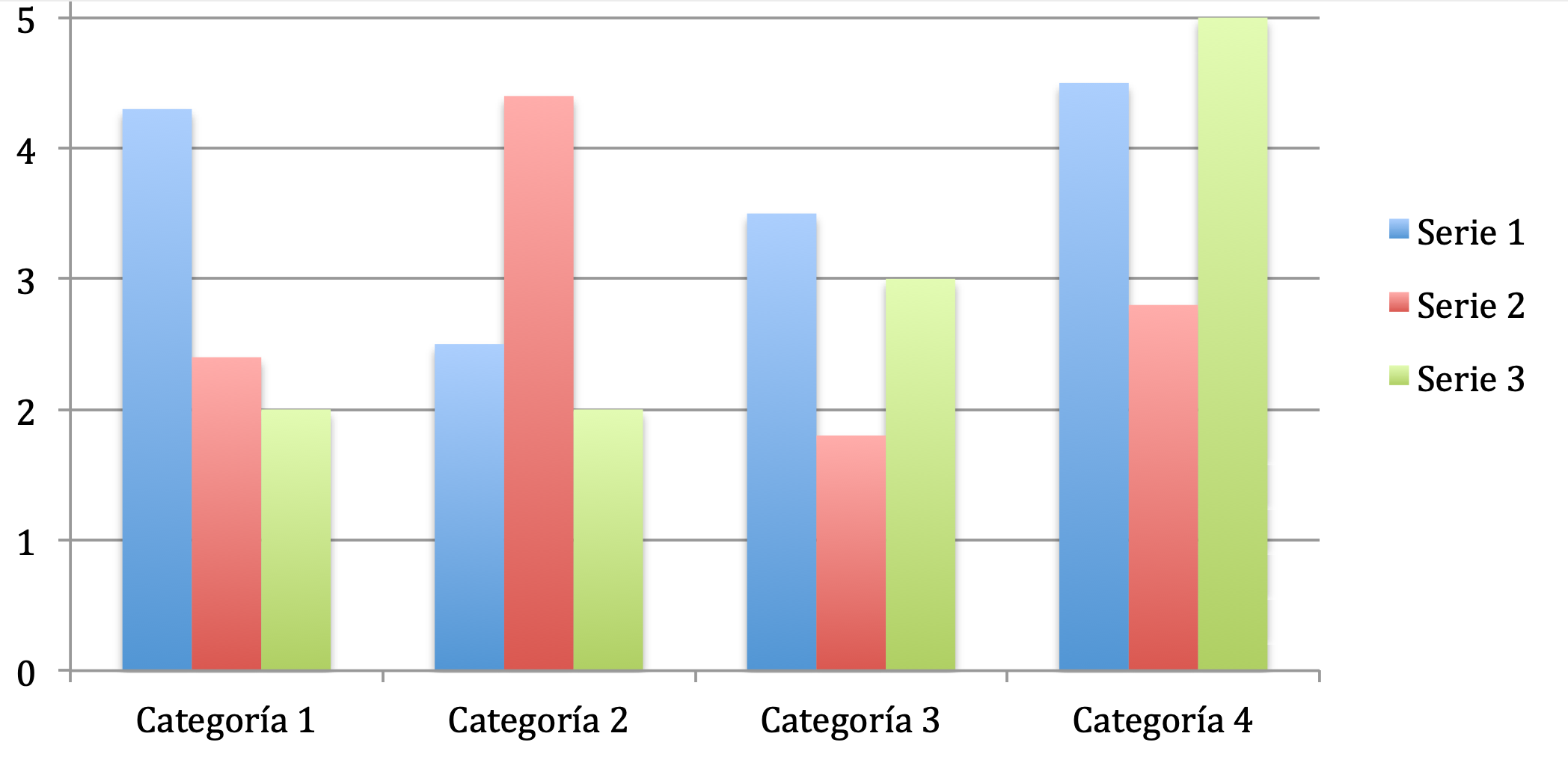 Figura 1. Estilo: Dykinson-Epígrafe 1r nivel (fuente: Garamond, cuerpo: 9, interlineado: 1,08 p., alineación: centrada, espaciado anterior: 10 p., posterior: 10 p.)referenciasEstilo: Dykinson-Bibliografía (fuente: Garamond, cuerpo: 11, interlineado: 1,08 p., alineación: justificada, sangría francesa 0,75 cm.)Valor 1Valor 2Valor 3Opción A135Opción B246